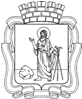 РОССИЙСКАЯ ФЕДЕРАЦИЯКемеровская область - КузбассПрокопьевский городской округПРОКОПЬЕВСКИЙ ГОРОДСКОЙ СОВЕТ НАРОДНЫХ ДЕПУТАТОВ6-го созыва(тридцать вторая сессия)Решение №  233от___25. 12. 2020   принято Прокопьевским городскимСоветом народных депутатов25.12.2020О внесении изменения в решение Прокопьевского городского Совета народных депутатов 
от 26.11.2015 № 266 «Об установлении налога на имущество физических лиц на территории Прокопьевского городского округа»          Руководствуясь статьей 406 Налогового кодекса Российской Федерации, статьей 16 Федерального закона от 06.10.2003 № 131-ФЗ «Об общих принципах организации местного самоуправления в Российской Федерации», статьей 28 Устава муниципального образования «Прокопьевский городской округ Кемеровской области – Кузбасса»,               Прокопьевский городской Совет народных депутатовРешил:	1. Внести в решение Прокопьевского городского Совета народных депутатов от 26.11.2015 № 266 «Об установлении налога на имущество физических лиц на территории Прокопьевского городского округа» (в редакции решения  Прокопьевского городского Совета народных депутатов от 04.09.2020 № 198) изменение, изложив подпункт 3.1 пункта 3 в следующей редакции:«3.1. 0,1 процента в отношении:   - частей жилых домов, квартир, частей квартир, комнат;  - единых недвижимых комплексов, в состав которых входит хотя бы один жилой дом;  - гаражей и машино-мест, в том числе расположенных в объектах налогообложения, указанных в подпункте 3.4 настоящего пункта;  - хозяйственных строений или сооружений, площадь каждого из которых не превышает 50 квадратных метров и которые расположены на земельных участках для ведения личного подсобного хозяйства, огородничества, садоводства или индивидуального жилищного строительства.».2. Настоящее решение подлежит опубликованию в газете «Шахтерская  правда», вступает в силу после официального опубликования и распространяет свое действие на правоотношения, возникшие с 01.01.2019г.3. Контроль за исполнением настоящего решения возложить на комитеты Прокопьевского городского Совета народных депутатов: по вопросам бюджета, налоговой политики и финансов (А.П. Булгак); по вопросам предпринимательства, жилищно-коммунального хозяйства и имущественных отношений(М.Т. Хуснулина).	Председатель Прокопьевского городского Совета  народных депутатов							Н. А. Бурдина	Главагорода Прокопьевска								А. Б. Мамаев« 25 »   декабря   2020                                                                                                                   (дата подписания)